МУНИЦИПАЛЬНОЕ БЮДЖЕТНОЕ ОБЩЕОБРАЗОВАТЕЛЬНОЕ УЧРЕЖДЕНИЕ СРЕДНЯЯ ОБЩЕОБРАЗОВАТЕЛЬНАЯ ШКОЛА №20 ИМЕНИ Г.К. ЖУКОВА МУНИЦИПАЛЬНОГО ОБРАЗОВАНИЯ БРЮХОВЕЦКИЙ РАЙОНКРАЕВОЙ КОНКУРС МЕТОДИЧЕСКИХ РАЗРАБОТОК НА ЛУЧШУЮ ПРАКТИКУ ПРОФОРИЕНТАЦИОННОГО МЕРОПРИЯТИЯ В 2022 ГОДУНОМИНАЦИЯ:«Профилизация»Программа по профориентации для учащихся МБОУ СОШ №20 имени Г.К. ЖуковаАвтор программы: Юлия Александровна Виноградова, заместитель директора по ВР, учитель кубановедения.Станица Брюховецкая, улица Ленина, 57 8-8615620050 school20@bru.kubannet.ru. адрес официального сайта – http://www.bru 20 school.narod.8-918-3219358станица Брюховецкая 2022 годСодержание программы:Паспорт программы;Пояснительная записка;- Сроки выполнения и этапы реализации Программы - Нормативное обеспечение программы.     3.Цели и задачи профориентационной работы.     4.Аспекты и этапы реализации программы профориентационной работы;     5. Условия реализации Программы и обеспечения качества предпрофильной подготовки и профильного обучения в МБОУ СОШ №20 имени Г.К. Жукова:- Педагогические условия: - Учебные условия: - Используемые педагогические технологии:- Основные формы работы- Направления работы.    6. Структура деятельности педагогического коллектива по проведению профориентационной работы в школе:- Информационно-просветительское направление - Диагностическое направление реализуется в двух планах: - Консультационное направление; - Обучающее или формирующее направление.   7. Формы реализации:- Система преемственности в организации работы объединений по интересам в школе:- Формы включения учащихся в систему  внеурочной деятельности:- Основы организации трудовой и внеурочной деятельности учащихся   8. Ожидаемые конечные результаты реализации программы – показатели эффективности:- Достаточный  уровень знаний  у учащихся  о профессии и путях ее получения; - Формирование  обоснованности  выбора профессии; - Формирование понятия о значимости труд; - Самопознание школьника; - Наличие обоснованного профессионального плана; - Определение профессионально важных качеств.    9. Заключительная часть.  10. Список использованной литературы:Паспорт программыПояснительная запискаШкола как важнейший функциональный элемент государства отражает состояние и тенденции развития общества и определяет его будущее. Роль практической профориентации приобретает в настоящее время особую актуальность и значимость. Данные услуги все более востребованы населением, и этому есть ряд причин. Во-первых, мир профессий стал более дифференцирован, чрезвычайно  динамичен  и  изменчив, количество вузов и направлений работы увеличилось в разы. Ежегодно появляется  около  100 новых профессий,  многие профессии  сегодня  «живут» лишь  5-15 лет,  затем  либо  «умирают», либо  меняются до  неузнаваемости. Во-вторых, на смену  монопрофессионализму приходит полипрофессионализм. Это значит,  что человеку  надо  стремиться  овладевать  не  одной единственной  профессией,  а несколькими смежными. Следовательно, профессиональный выбор стало делать все сложнее, соответственно, актуальность профориентационной помощи в этом - возросла. Усиление внимания к вопросам профессиональной ориентации в образовательных учреждениях со стороны государства побуждает оптимизировать профессиональное самоопределение учащихся гимназии специальной организацией их деятельности через создание системы организационно-педагогического сопровождения профориентационной работы.Программа профессиональной ориентации учащихся в Муниципальном бюджетном общеобразовательном учреждении средней общеобразовательной школы №20 имени Г.К. Жукова на 2022 – 2024 годы (далее - Программа) представляет собой совокупность мер, направленных на совершенствование системы  профориентационной работы в школе.Новизна  данной программы состоит в обеспечении возможности повышения эффективности профориентационной работы через  комплексное организационно-психолого-педагогическое сопровождение и применение инновационных технологий по основным направлениям  системы профориентационной работы. Востребованность программы. Работа по профессиональному самоопределению предполагает развитие познавательных процессов, эмоционально-волевой и коммуникативной сферы, мотивации. Учитывая, что именно в школе происходит эмоциональное, социальное и психическое становление личности, необходимо использовать все возможности школьного образования.Кроме этого, необходимо учитывать трудности, возникающие у школьников в процессе профессионального самоопределения.Сроки выполнения и этапы реализации Программы I этап – организационный (2021-2022 учебный год)II этап – основной (2022-2023учебные годы) - реализация основных направлений Программы;III этап – итоговый (2023-2024 учебный год) - подведение итогов и анализ результатов2. Нормативное обеспечение программы.- Конвенция о правах ребенка;- Конституция Российской Федерации;- Закон Российской Федерации от 19.04.1991 № 1032 -1 «О занятости населения в Российской Федерации»;- Закон Российской Федерации от 10.07.1992 № 3266-1 «Об образовании»;- Федеральный закон от 24.07.1998 № 124-ФЗ «Об основных гарантиях прав ребенка в Российской Федерации»;- постановление Министерства труда и социального развития Российской Федерации от 27.09.1996 № 1 «Об утверждении Положения о профессиональной ориентации и психологической поддержке населения в Российской Федерации».3.Цели и задачи профориентационной работы.В настоящий момент в МБОУ СОШ №20 имени Г.К. Жукова сложилась определенная система профориентационной работы с обучащимися:создана Модель трудового обучения и воспитания учащихся, где выстроена структура деятельности педагогического коллектива по проведению профориентационной работы в школе (приложение № 1);разработана циклограмма мероприятий по реализации системы профориентационной работы (приложение № 2);определены основные этапы и содержание профориентационной работы в образовательном учреждении по ступеням обучения;Цель: оказание профориентационной поддержки учащимся в процессе выбора профиля обучения и сферы будущей профессиональной деятельности. Задачи: - научить постановке дальних и ближних профессиональных целей, помочь определить свою готовность к достижению профессиональных целей, осознать трудности в достижении профессиональных целей и найти пути их преодоления;- помочь сопоставить свои возможности с требованиями выбираемых профессий;- формировать у учащихся и выпускников школы мотивационной основы для получения начального и среднего профессионального образования и выбора ими рабочих профессий;-  повышать информированность учащихся об основных профессиях, по которым наблюдается или планируется существенный дефицит кадров.4.Аспекты и этапы реализации программы профориентационной работы.Профессиональная ориентация - это многоаспектная система, включающая в себя просвещение, воспитание, изучение психофизиологических особенностей, проведение психодиагностики, организация элективных курсов, а также, что особенно важно, занятий по психологии. Это неслучайно, так как только на них происходит прямое воздействие на психику школьника через специально организованную деятельность общения. Можно выделить следующие аспекты: социальный, экономический, психолого-педагогический, медико-физиологический.Социальный аспект заключается в формировании ценностных ориентации молодежи в профессиональном самоопределении, где делается акцент на изучении требований к квалификации работника той или иной сферы.Экономический аспект - это процесс управления выбором профессии молодежи в соответствии с потребностями общества и возможностями личности (изучение рынка труда).Психологический аспект состоит в изучении структуры личности, формировании профессиональной направленности (способность к осознанному выбору).Педагогический аспект связан с формированием общественно значимых мотивов выбора профессии и профессиональных интересов.С учетом психологических и возрастных особенностей школьников можно выделить следующие этапы, содержание профориентационной работы в школе:1 - 4 классы: -формирование у младших школьников ценностного отношения к труду, понимание его роли в жизни человека и в обществе; -развитие интереса к учебно-познавательной деятельности, основанной на посильной практической включенности в различные ее виды, в том числе социальную, трудовую, игровую, исследовательскую.5 - 7 классы:-развитие у школьников личностного смысла в приобретении познавательного опыта и интереса к профессиональной деятельности; -представления о собственных интересах и возможностях (формирование образа «Я»); приобретение первоначального опыта в различных сферах социально-профессиональной практики: технике, искусстве, медицине, сельском хозяйстве, экономике и культуре. 8-9 классы: -уточнение образовательного запроса в ходе факультативных занятий и других курсов по выбору; -групповое и индивидуальное консультирование с целью выявления и формирования адекватного принятия решения о выборе профиля обучения; -формирование образовательного запроса, соответствующего интересам и способностям, ценностным ориентациям. 10-11 классы: -обучение действиям по самоподготовке и саморазвитию, формирование профессиональных качеств в избранном виде труда, коррекция профессиональных планов, оценка готовности к избранной деятельности. Реализация Программы предполагает:	В настоящее время значительную актуальность приобретает  профориентационная деятельность с учащимися, в основе которой лежит концепция сопровождения профессиональной карьеры будущего работника с учетом особенностей рыночной экономики, ответственность за  свой профессиональный выбор, дальнейшее  успешное трудоустройство. получение обучающимися индивидуальных консультаций и профессионального тестирования оценки психологических особенностей, навыков формирования жизненных и профессиональных планов, опыта прохождения профессиональных проб;повышение квалификации педагогических кадров с учетом содержания профессиональной подготовки потребностям общества и обучающихся;взаимодействие с социальными партнерами в реализации вопросов предпрофильной подготовки и профильного обучения.Профориентация - это научно обоснованная система социально-экономических, психолого-педагогических, медико-биологических и производственно-технических мер по оказанию молодёжи личностно-ориентированной помощи в выявлении и развитии способностей и склонностей, профессиональных и познавательных интересов в выборе профессии, а также формирование потребности и готовности к труду в условиях рынка, многоукладности форм собственности и предпринимательства. Она реализуется через учебно-воспитательный процесс, внеурочную и внешкольную работу с учащимися.Этапы и содержание профориентационной работыУсловия реализации Программы и обеспечения качества  предпрофильной подготовки и профильного обучения в МБОУ СОШ №20 имени Г.К. ЖуковаПедагогические условия: готовность педагогических кадров;мотивация работы в профильных классах;информационная работа с родителями учащихся; методическая работа.Учебные условия: наличие материально-технической базы;отбор программ и учебных пособий, учебников;подбор или разработка элективных курсов;психолого-педагогическое сопровождение;Используемые педагогические технологии:Идеи деятельностного подхода  (Дьюи Д., Давыдовва М.А.); Технология личностно-ориентированного подхода  (Якиманская И.С.);Технология обучения в сотрудничестве;Технология проектной и исследовательской деятельности;Коммуникативно-когнитивные технологии;Технология оценочной деятельности –«портфолио»проектные технологии;технология развития критического мышления;информационно-коммуникационные технологии;   технология модульного обучения (модульно-компетентностная);технология обучения на примере конкретных ситуаций (кейс-технология).Основные формы работыСамыми распространенными мероприятиями профориентационной работы являются уроки профориентации, внутришкольные конкурсы, связанные с выбором профессии (профпросвещение, профинформирование, профконсультация).Направления работы.Организационно-методическая деятельность: -работа координаторов по профориентационной работе с учащимися;-методическая помощь учителям в подборке материалов и диагностических карт.Работа с учащимися:-комплекс профориентационных услуг в виде профдиагностических мероприятий, занятий и тренингов по планированию карьеры; -консультации по выбору профиля обучения (индивидуальные, групповые);-анкетирование;-организация и проведение экскурсий;-встречи с представителями предприятий, учебных заведений. Работа с родителями -проведение родительских собраний, (общешкольных, классных, совместно с учащимися); -лектории для родителей;-индивидуальные беседы педагогов с родителями школьников; -анкетирование родителей учащихся; -привлечение родителей учащихся для работы руководителями кружков, спортивных секций, общественных ученических организаций; -помощь родителей в организации временного трудоустройства учащихся в каникулярное время; -избрание родительского комитета школы из представителей родительских комитетов классов, наиболее активных родителей учащихся, готовых в сотрудничестве с учителями оказывать педагогическую поддержку самоопределения школьников; 7. Структура деятельности педагогического коллектива по проведению профориентационной работы в школе.Координатор деятельности -  заместитель директора по воспитательной работе, в функции которого входят: -выработка стратегии взаимодействия субъектов, ответственных за педагогическую поддержку самоопределения школьников с целью согласования и координации их деятельности; -поддержание связей общеобразовательного учреждения с социальными партнерами, влияющими на самоопределение учащихся основной и средней школы; -планирование работы педагогического коллектива по формированию готовности учащихся к профессиональному самоопределению в соответствии с концепцией и образовательной программой общеобразовательного учреждения; -осуществление анализа и коррекции деятельности педагогического коллектива по данному направлению (консультации учителей-предметников, классных руководителей по организации системы учебно-воспитательной работы, направленной на самоопределение учащихся; -проведение педагогических советов, производственных совещаний по проблеме профессионального самоопределения старшеклассников; -создание ученических производственных бригад, организация летней трудовой практики; -организация участия одаренных детей в предметных олимпиадах разного уровня; -организация системы повышения квалификации классных руководителей, учителей-предметников, школьного психолога по проблеме самоопределения учащихся; -осуществление контролирующих функций работы классных руководителей, учителей-предметников, школьного психолога по проблеме профессионального самоопределения учащихся.Классный руководитель: опираясь на концепцию, образовательную программу и план воспитательной работы школы: -составляет для конкретного класса план педагогической поддержки самоопределения учащихся, включающий разнообразные формы, методы, средства, активизирующие познавательную, творческую активность школьников; -организует индивидуальные и групповые профориентационные беседы, диспуты, конференции; -помогает обучающемуся проектировать индивидуальную образовательную траекторию, моделировать варианты профессионального становления, осуществлять анализ собственных достижений, составлять собственный портфолио; -организует тематические и комплексные экскурсии учащихся на предприятия; -оказывает помощь школьному психологу в проведении анкетирования, учащихся и их родителей по проблеме самоопределения; -проводит родительские собрания по проблеме формирования готовности учащихся к профессиональному самоопределению; -организует встречи учащихся с выпускниками школы — студентами вузов, средних профессиональных учебных заведений. Учитель-предметник: -способствуют развитию познавательного интереса, творческой направленности личности учащихся, используя разнообразные методы и средства: проектную деятельность, деловые игры, семинары, круглые столы, конференции, предметные недели, олимпиады, факультативы, конкурсы стенных газет, домашние сочинения и т.д.;-обеспечивают профориентационную направленность уроков, формируют у учащихся общетрудовые, профессионально важные навыки; -способствуют формированию у школьников адекватной самооценки; -проводят наблюдения по выявлению склонностей и способностей учащихся; -адаптируют учебные программы в зависимости от профиля класса, особенностей учащихся. Библиотекарь:  -регулярно подбирает литературу для учителей и учащихся в помощь выбору профессии (по годам обучения) и профориентационной работе; -изучает читательские интересы учащихся и рекомендует им литературу, помогающую в выборе профессии; -организует выставки книг о профессиях и читательские диспуты-конференции на темы выбора профессии; -регулярно устраивает выставки литературы о профессиях по сферам и отраслям (машиностроение, транспорт, строительство, в мире искусства и т.д).Социальный педагог: -способствует формированию у школьников группы риска адекватной самооценки; -оказывает педагогическую поддержку детям группы риска в процессе их профессионального и жизненного самоопределения; -осуществляет консультации учащихся по социальным вопросам; -оказывает помощь классному руководителю в анализе и оценке социальных факторов, затрудняющих процесс самоопределения школьника.Медицинский работник: -используя разнообразные формы, методы, средства, способствует формированию у школьников установки на здоровый образ жизни; -проводит с учащимися беседы о взаимосвязи успешности профессиональной карьеры и здоровья человека; -оказывает консультации по проблеме влияния состояния здоровья на профессиональную карьеру; -оказывает помощь классному руководителю.Информационно-просветительское направление включает ознакомление  с миром профессий и создание у учащихся максимально четкого и конкретного образа основных типов профессий через периодические издания и специальную научную литературу с использованием Интернет-ресурсов и  новейших компьютерных технологий, что поможет сделать наиболее осознанный и осмысленный  профессиональный выбор.Диагностическое направление реализуется в двух планах: самопознание, исследование школьником своих качеств в контексте определенной профессии (или группы профессий);оценка своих возможностей, определение степени выраженности тех или иных профессионально важных качеств и прочих ресурсов, обусловливающих профессиональный выбор. Консультационное направление - это содействие выбору старшеклассника с учетом мотивов человека, его интересов, склонностей, личностных проблем или особенностей мировоззрения.Обучающее или формирующее направление, в ходе которого у старшеклассника   формируется ряд определенных компетенций:умение анализировать мир профессий;умение анализировать свои возможности и ограничения в ситуации профессионального выбора;владение стратегиями поиска путей профессиональной самореализации и поиска работы;8. Формы реализации1. Урок, факультативные, внеурочные занятия:2. Классные, информационные часы, акции, внеклассные мероприятия.Система преемственности в организации работы объединений по интересам в школе:Формы включения учащихся в систему  внеурочной деятельности:Предполагает включение детей в творческие виды деятельности общеобразовательного, общеразвивающего и политехнического характера, педагогически организованный способ самопознания как основы для овладения профессией в будущем:предметно-методические недели трудового обучения;конкурсы-выставки декоративно-прикладного искусства «Волшебство своими руками», «Руками наших мам и нашими руками», «Фантазии осени» и т. д.;конкурсы творчества «Зимние узоры», «Осень в моем сердце», «Необычное в обычном», «Арт-елочка с иголочки» и др.;турниры знатоков, блицтурниры «Моя профессия - мое будущее», «Профессии моих родителей» и др.;конкурсы презентаций «Профессии, которые мы выбираем»;конкурсы презентаций юных исследователей, членов школьного малого научного общества «Галактика», членов объединения по интересам «Юный исследователь»;трудовые акции «Наш школьный двор - наша гордость», «Чистый берег», «Наш уютный светлый класс», «Чистая станица»;Основы организации трудовой и внеурочной деятельности учащихся1. При включении детей в разнообразную трудовую деятельность педагогам важно правильно подбирать объекты труда, тщательно продумывать систему организации трудовой деятельности с целью придания ей регулярного характера. Формула такова: «объект» + «система организации» = «регулярность характера труда».2. Обязательное определение общественных и нравственных задач труда.3. Создание психологической установки на деятельность, чему способствует краткость и тактичность разъяснения поставленных трудовых задач.4. Обязательными компонентами организации трудовой деятельности являются распределение обязанностей, определение формы подведения итогов работы, подключение органов ученического самоуправления.5. Непосредственную трудовую деятельность предваряют практический показ и обучение способам и приемам работы, знакомство с правилами техники безопасности.6. Трудовая деятельность детей проходит под руководством педагога и сопровождается совместным поиском наиболее рациональных способов выполнения задания.7.Выполнение того или иного трудового задания должно стимулировать трудовую активность учащихся, формируя тем самым их потребностно-мотивационную сферу (награждение грамотами, благодарственными письмами, ценными подарками; распространение информации средствами школьного сайта, тематических стендов и др.).Анализ деятельности педагогического коллектива школы по обеспечению условий для трудового воспитания учащихся осуществляется на заседаниях педагогического совета, совещаниях при директоре, заседаниях МО классных руководителей.Ожидаемые конечные результаты реализации программы –показатели эффективности.Повышение эффективности профориентационной деятельности педагогического коллектива через реализацию системы организационно-психолого-педагогического сопровождения профессионального самоопределения обучающихся.К основным результативным критериям и показателям эффективности профориентации школьников относятся следующие критерии: Достаточный  уровень знаний  у учащихся  о профессии и путях ее получения - чёткое представление им требований профессии к человеку, конкретного места ее получения, потребностей общества в данных специалистах.Формирование  обоснованности  выбора профессии - это  проявляемая школьником активность по получению необходимой информации о той или иной профессии, желание  пробы своих сил в конкретных областях деятельности, самостоятельное составление своего профессионального плана.Формирование понятия о значимости труд - уверенность школьника в социальной значимости труда, т. е. сформированное отношение к нему как к жизненной ценности. Самопознание школьника -  степень самопознания школьника. От того, насколько глубоко он сможет изучить свои профессионально важные качества, во многом будет зависеть обоснованность его выбора. При этом следует учитывать, что только квалифицированный специалист может дать школьнику достаточно полную и адекватную информацию о его профессионально важных качествах.Наличие обоснованного профессионального плана – это один из основных критериев эффективности профориентационной работы. При положительном результате поведённой работы  старшеклассник должен быть готов к профессиональному выбору. Обоснованность профессионального выбора справедливо считаетсяОпределение профессионально важных качеств - умение соотносить требования профессии к человеку со знаниями своих индивидуальных особенностей, которые непосредственно влияют на успех в профессиональной деятельности - профессионально важные качества. Заключительная часть. Современный этап развития общества характеризуется высоким динамизмом, качественными сдвигами во всех областях жизни. Социальный прогресс, возрастание роли науки и техники, рост культуры требует усиления творческой активности личности, организованности, дисциплины, повышения требовательности к себе и своей деятельности. Ориентация в окружающем мире, способность применить свои способности с учетом своих интересов и нужд общества является главным фактором успешности человека, его самореализации и успешности жизни.    Все это возможно, если помочь ребенку определить для себя ценностные ориентиры, научить выделять цели и способы их достижений, развивать внутренний контроль, саморегулирование деятельности и поведения.    Именно стремление к самореализации является мотивом успешного человека. Человек получает большое моральное удовлетворение от своего движения вперед и развития.Педагоги, работающие с подрастающими поколениями, должны осуществлять функцию личностной ориентации: ответить учащимся на наиболее острые, сложные вопросы нашей общественной жизни, помочь обучающимся продемонстрировать в социуме свои способности, знания, умения и навыки.С этой целью и разработана программа по профориентации, предоставляющая подросткам возможность не только приобрести опыт освоения посильных элементов профессиональной деятельности, но и осознать свои возможности, интересы, предпочтения.Итогом программы должны стать следующие результаты:положительное отношение к труду;умение разбираться в содержании профессиональной деятельности;умение соотносить требования, предъявляемые профессией, с индивидуальными качествами;умение анализировать свои возможности и способности (сформировать потребность в осознании и оценке качеств и возможностей своей личности);оказание психологической помощи учащимся в осознанном выборе будущей профессии;обучение подростков основным принципам построения профессиональной карьеры и навыкам поведения на рынке труда;активация учащихся на реализацию собственных замыслов в реальных социальных условиях.В ходе обучения учащиеся овладевают умениями, разнообразными способами деятельности, приобретают опыт:– планирования и осуществления разнообразной практической деятельности: выполнение рефератов, рисунков, номеров самодеятельности, посещение рабочих мест и др.;– решения разнообразных задач, требующих поиска пути и способов решения;– осуществления различных типов проектов: исследовательских, творческих, практико-ориентированных, информационных;– эстетического оценивания явлений окружающего мира, произведений и предметов искусства, выполненных мастерами своего дела и высказывания суждений о них;– поиска, систематизации и классификации информации, использования разнообразных информационных источников, включая справочную литературу, современные информационные технологии.Результатом программы должно стать культивирование права обучающегося на построение и реализацию своей жизни, а также профессиональной карьеры.Эффективность реализации программы отслеживается с помощью методики «Профессиональная готовность школьников».Список использованной литературы:Толстик С. Турнир «Клуб знатоков профессий». Школьный психолог №4/2007.Программа профессиональной ориентации в учреждениях Краснодарского края на 2014-2016 годы.Резапкина, Г.В. Секреты выбора профессии, или Путеводитель выпускника / Г.В. Резапкина. – М.: Генезис, 2005.Резапкина, Г.В. Отбор в профильные классы / Г.В. Резапкина. – М.: Генезис, 2005.Кухарчук, А.М. Человек и его профессия: учебное пособие / А.М.Кухарчук. – Мн., Современное слово, 2020.Прошицкая. Е.Н. Выбирайте профессию: учеб. пособие для ст. кл. сред. шк. / Е.Н.Прошицкая. – М.: Просвещение, 1991.Хаткевич, О.А. Профессиональная ориентация учащихся / О.А. Хаткевич. – Мн.: ИООО «Красико-Принт», 2004.Организация профориентации в общеобразовательной школе. Профессиональное просвещение в 9-11 классах., г. Барнаул, 2021 г.Приложение №1Циклограмма мероприятий по реализации системы профориентационной работы в МБОУ СОШ №20 имени Г.К. ЖуковаНаименование программыПрограмма по профориентации учащихся МБОУ СОШ №20 имени Г.К. Жукова «Слагаемые выбора профессии»  2021-2024 год Название образовательного учрежденияМуниципальное бюджетное общеобразовательное учреждение средняя общеобразовательная школа №20Составители программыЮ.А. Виноградова, заместитель директора по ВР, учитель кубановеденияОснования для разработки программыЗакон «Об образовании».Концепция долгосрочного социально-экономического развития Российской Федерации до 2022 г.Федеральная целевая программа развития образования от 07 февраля . №163-р.Программа воспитания школы на 2022-2025 г.г.Сроки выполнения и этапы реализации ПрограммыI этап – организационный (2021-2022 учебный год)II этап – основной (2022-2023учебные годы) - реализация основных направлений Программы;III этап – итоговый (2023-2024 учебный год) - подведение итогов и анализ результатовИсполнители программыАдминистрация, педагогический коллектив МБОУ СОШ №20 имени Г.К. Жукова, учащиеся 8-11 классовЦель программыЦель: оказание профориентационной поддержки учащимся в процессе выбора профиля обучения и сферы будущей профессиональной деятельности. Задачи ПрограммыЗадачи: * научить постановке дальних и ближних профессиональных целей, помочь определить свою готовность к достижению профессиональных целей, осознать трудности в достижении профессиональных целей и найти пути их преодоления;* помочь сопоставить свои возможности с требованиями выбираемых профессий;* формировать у учащихся и выпускников школы мотивационной основы для получения начального и среднего профессионального образования и выбора ими рабочих профессий;повышать информированность учащихся об основных профессиях, по которым наблюдается или планируется существенный дефицит кадров.продолжить работу по повышению квалификации педагогических работников в области психолого-педагогического сопровождения профессионального выбора;совершенствовать организацию деятельности с родителями и обучающимися по  профориентационной  работе;выработать гибкую систему сетевого взаимодействия и сотрудничества с образовательными учреждениями района;внедрять результаты научно-методической и экспериментальной работы по проблемам профессиональной ориентации в практику;Новизна  данной Программысостоит в обеспечении возможности повышения эффективности профориентационной работы через систему  комплексного организационно-психолого-педагогического сопровождения и применения инновационных технологий по основным направлениям  профориентационной работы. Ведущая идеяПрограммыРеализация целостной системы профориентационной работы в образовательной среде через систему организационно-психолого-педагогического сопровождения учащихся позволяет сформировать у школьников грамотную стратегию выбора профессии и реализовать перспективы своего развития - профессионального, жизненного и личностного.Применяемые педагогическиетехнологииПрименяемые инновационные технологии.Междисциплинарные и  творческие технологии продуктивного характера:Идеи деятельностного подхода;Технология личностно-ориентированного подхода;Технология обучения в сотрудничестве;Технология проектной и исследовательской деятельности;Коммуникативно-когнитивные технологии;Технология оценочной деятельности –«портфолио»проектные технологии;технология развития критического мышления;информационно-коммуникационные технологии;   технология модульного обучения (модульно-компетентностная);технология обучения на примере конкретных ситуаций (кейс-технология).Принципы ПрограммыОткрытость – возможность включения в реализацию программы всех заинтересованных субъектов: учащихся, педагогов, родителей, специалистов.Целостность, системность – соединение образовательного процесса с системой профориентационной работы.Сотрудничество и взаимодействие с заинтересованными партнерами педагогического сообщества. Школа постоянно сотрудничает с Брюховецким многопрофильным техникумом и Брюховецким аграрным колледжем.На кого рассчитана ПрограммаОбучающиеся, их родители, педагоги, администрация школы, классные руководителиОжидаемые результаты реализации ПрограммыПовышение эффективности профориентационной деятельности педагогического коллектива по обеспечению системы организационно-психолого-педагогического сопровождения профессионального самоопределения обучающихсяЦелевые индикаторыналичие системы диагностики профессионального самоопределения обучающихся 1-11 классов;100% охват обучающихся 9-11 классов системой предпрофильной подготовки в рамках направления «Проектная деятельность»; ежегодное участие учащихся в мероприятиях по профориентации, Днях открытых дверей;ежегодное участие обучающихся образовательных учреждений в творческих выставках, олимпиадах, конкурсах, конференцияхРесурсное обеспечениеДостаточная обеспеченность учебно-методическими, техническими, информационными ресурсами процесса обучения: материально-техническая база: компьютерная техника, мультимедийное оборудование, аудиопроигрыватели для применения СD на уроках, DVD, телевизор, оргтехника для копирования учебных дополнительных материалов, учебно-методические;комплекты дидактических материалов, дополнительной литературой, электронные пособия; учебно-методическое обеспечение;кадры: педагоги, педагог-психолог школы, заместитель директора по ВР, родители, классные руководители, социальный педагог школы.Типичные трудностиРешаемые задачи1. Отсутствие, неполнота или недосто-верность информации о ситуации выбора.
2. Неумение систематизировать и ис-пользовать имеющуюся информацию.
3. Недостаточное знание требований рынка труда и конкретных профессий.1. Формирование способности к анализу рынка труда и профессий.
2. Освоение понятий, относящихся к планированию профессиональной деятельности (рынок труда, профессия, вид деятельности, конкуренция).
3. Анализ рынка образовательных услуг; системати-зация источников и способов получения информации о рынке труда; изучение требований к работнику.4. Недостаточное знание самого себя; заниженная самооценка, завышенный уровень притязаний.
5. Нарушения эмоционально-волевой и коммуникативной сферы.
6. Отсутствие мотивации к труду.4-5. Формирование способности к самопознанию.
Повышение самооценки, формирование реалистичного уровня притязаний.
6. Заполнение рабочей тетради или индивидуальной карты школьника на основе диагностики и самодиагностики.7. Социальная незрелость.
8. Отсутствие жизненных ценностей высшего порядка.7. Активизация социальной позиции.
8. Формирование жизненных ценностей высшего порядка.9. Несформированность навыков принятия решения, планирования карьеры.
10. Отсутствие навыков самостоятельной работы.9-10. Выработка навыков принятия решения: выбора профессии и путей ее получения, сдачи экзаменов, трудоустройства.11. Неуверенность в своих силах; тревога по поводу возможных неудач.11.Психологическая поддержка; создание ситуации успеха; активизация ресурсов для достижения цели; выработка запасных вариантов.ЭтапЦель этапаВозрастВозрастные особенностиСодержание деятельностипассивно-поисковый (этап первичного профессионального выбора) Развивать интересы и способности школьников, создавать  условия для самоактуализации учащихся младших классов и подростков в различных сферах деятельности, формировать потребности ребят в профессиональном самоопределении.1-4классыПовышенная чувствительность к внешним воздействиям. Ведущая деятельность-учебная. В овладении ЗУН руководит мотив интереса, любознательность, стремление добиться одобрения со стороны взрослых. Недостаточно развита волевая сфера, мышление носит наглядно-действенный характер.Самооценка, уверенность в себе формируется в деятельности под воздействием взрослых.Формирование у младших школьников знаний о труде, людях труда, правилах поведения в учебной и трудовой деятельности, ценностного отношения к труду, понимание его роли в жизни человека и в обществе; Развитие интереса к учебно-познавательной деятельности, основанной на посильной практической включенности в различные виды, в том числе социальную, трудовую, игровую, исследовательскуюпассивно-поисковый (этап первичного профессионального выбора) Развивать интересы и способности школьников, создавать  условия для самоактуализации учащихся младших классов и подростков в различных сферах деятельности, формировать потребности ребят в профессиональном самоопределении.5-7классыФормируется чувство взрослости.Подростки стремятся самоутвер-диться в коллективе. Формируется нравственная основа общения.Для профессионального самоопре-деления имеют значение те виды общественно-полезной деятельнос-ти, которые связаны с проявлением милосердия, заботы об окружаю-щих, младших и людях пожилого возраста.Это сензитивный возраст для формирования профессионально ориентированных ЗУНРазвитие у школьников личностного смысла в приобретении познавательного опыта и интереса к профессиональной деятельности; представления о собственных интересах и возможностях (формирование образа “Я”), развитие навыков общения, активизации процесса самопознания. Приобретение первоначального опыта в различных сферах социально-профессиональной практики: технике, искусстве, медицине, сельском хозяйстве, экономике и культуре. Выполнение учащимися профессиональных проб, которые позволяют соотнести свои индивидуальные возможности с требованиями, предъявляемыми профессиональной деятельностью к человеку.активно-поисковыйПомочь подросткам сформулировать конкретные личностные задачи профессионального и личностного самоопределения,  обеспечить психолого-педагогическое сопровождение выбора выпускников основной общей школы8-9классыПериод развития профессионального самосознания, формирование личностного смысла выбора профессии.Показатель сформированности достаточного уровня самоопределения – адекватная самооценкаУточнение образовательного запроса в ходе факультативных занятий и других курсов по выбору; Групповое и индивидуальное консультирование с целью выявления и формирования адекватного принятия решения о выборе профиля обучения; Формирование образовательного запроса, соответствующего интересам и способностям, ценностным ориентациям.профес-сиональное определениеПодготовить выпускников школы к адекватному выбору профессии, карьеры, жизненного пути с учетом способностей, состояния здоровья и потребностей на рынке труда.10-11 классыПериод уточнения социально-профессионального статуса.Наиболее остро встают вопросы о выборе профессии, учебного заведения и выборе подготовительных курсов.Обучение действиям по самоподготовке и саморазвитию, формирование профессиональных качеств в избранном виде труда, коррекция профессиональных планов, оценка готовности к избранной деятельности.НаправлениеНазваниеобъединения по интересамВозрастДекоративно-прикладное творчество«Художественное творчество»«Волшебная иголочка»8--10 лет10--14 летИзобразительное искусство«Техники изобразительного искусства»13 лет и старшеЛитературное творчество«Школярик» (выпуск школьной газеты)Актив ШУС ДО «Одиссея»Техническое моделирование«Умелые руки»Мальчики 5-8 классовПроведение исследований, наблюдений«Юный исследователь»7--8 летОздоровительноеРабота школьного спортивного клуба «Двадцатка»1-11 классыСложнокоординационные виды спортаДеятельность клуба «Русь», «Юный радиолюбитель»5-11 классы№ п/п№ п/п№ п/пСодержаниеСрокиОтветственныйI. ИНФОРМАЦИОННО-АНАЛИТИЧЕСКАЯ ДЕЯТЕЛЬНОСТЬI. ИНФОРМАЦИОННО-АНАЛИТИЧЕСКАЯ ДЕЯТЕЛЬНОСТЬI. ИНФОРМАЦИОННО-АНАЛИТИЧЕСКАЯ ДЕЯТЕЛЬНОСТЬI. ИНФОРМАЦИОННО-АНАЛИТИЧЕСКАЯ ДЕЯТЕЛЬНОСТЬI. ИНФОРМАЦИОННО-АНАЛИТИЧЕСКАЯ ДЕЯТЕЛЬНОСТЬI. ИНФОРМАЦИОННО-АНАЛИТИЧЕСКАЯ ДЕЯТЕЛЬНОСТЬ1.1.1.Анализ трудоустройства и поступления в учебные заведения выпускников 9 и 11 классовсентябрьЗаместительдиректора Классные руководители2.2.2.Проведение социологического опроса выпускников школы с целью выявления профессиональных намерений и их реализации 2 раза в годсентябрьмартПедагог - психолог3.3.3.Выявление учащихся, не определившихся с выбором профессиимартКлассные руководители, педагог-психолог4.4.4.Анализ работы по реализации программымайЗаместитель директора по ВР5.5.5.Анализ работы по профориентации с учащимися и их родителямимарт-апрельЗаместитель директора по ВРII. ОРГАНИЗАЦИОННО-МЕТОДИЧЕСКАЯ РАБОТАII. ОРГАНИЗАЦИОННО-МЕТОДИЧЕСКАЯ РАБОТАII. ОРГАНИЗАЦИОННО-МЕТОДИЧЕСКАЯ РАБОТАII. ОРГАНИЗАЦИОННО-МЕТОДИЧЕСКАЯ РАБОТАII. ОРГАНИЗАЦИОННО-МЕТОДИЧЕСКАЯ РАБОТАII. ОРГАНИЗАЦИОННО-МЕТОДИЧЕСКАЯ РАБОТА   1.Подготовка планов работы по профориентации на учебный годПодготовка планов работы по профориентации на учебный годПодготовка планов работы по профориентации на учебный годМай-июньЗаместитель директора по ВР   2.Подготовка планов совместной работы школ с заинтересованными организациями (в том числе и сетевое взаимодействие)Подготовка планов совместной работы школ с заинтересованными организациями (в том числе и сетевое взаимодействие)Подготовка планов совместной работы школ с заинтересованными организациями (в том числе и сетевое взаимодействие)МайЗаместитель директора по ВР4.Создание  информационного стенда с информацией:потребности рынка труда;профессиограммы (описание профессий);- справочники об учебных заведениях (ПУ, ССУЗы, ВУЗы);- методические материалы по вопросам профориентации для педагогических работниковСоздание  информационного стенда с информацией:потребности рынка труда;профессиограммы (описание профессий);- справочники об учебных заведениях (ПУ, ССУЗы, ВУЗы);- методические материалы по вопросам профориентации для педагогических работниковСоздание  информационного стенда с информацией:потребности рынка труда;профессиограммы (описание профессий);- справочники об учебных заведениях (ПУ, ССУЗы, ВУЗы);- методические материалы по вопросам профориентации для педагогических работниковВ течение годаЗаместитель директора по ВР, социальный педагог школы6.Проведение недели по профориентации и технологииПроведение недели по профориентации и технологииПроведение недели по профориентации и технологииНоябрь Учителя технологии7.Обзор новинок методической литературы по профориентации, проведение в школьных библиотеках выставки книг «Человек и профессия»Обзор новинок методической литературы по профориентации, проведение в школьных библиотеках выставки книг «Человек и профессия»Обзор новинок методической литературы по профориентации, проведение в школьных библиотеках выставки книг «Человек и профессия»ЕжегодноЗаведующая школьной библиотекой8.Вовлечение учащихся в общественно-полезную деятельность в соответствии с познавательными и профессиональными интересамиВовлечение учащихся в общественно-полезную деятельность в соответствии с познавательными и профессиональными интересамиВовлечение учащихся в общественно-полезную деятельность в соответствии с познавательными и профессиональными интересамирегулярноЗаместитель директора по ВР, классные руководители 9.Создание на сайте школы страниц «Профориентация учащихся»Создание на сайте школы страниц «Профориентация учащихся»Создание на сайте школы страниц «Профориентация учащихся» сентябрьЗаместитель директора по ВР, электроник школыIII. РАБОТА С ПЕДАГОГИЧЕСКИМИ КАДРАМИIII. РАБОТА С ПЕДАГОГИЧЕСКИМИ КАДРАМИIII. РАБОТА С ПЕДАГОГИЧЕСКИМИ КАДРАМИIII. РАБОТА С ПЕДАГОГИЧЕСКИМИ КАДРАМИIII. РАБОТА С ПЕДАГОГИЧЕСКИМИ КАДРАМИIII. РАБОТА С ПЕДАГОГИЧЕСКИМИ КАДРАМИ1.1.Разработка рекомендаций классным руководителям по планированию профориентационной работы с учащимися различных возрастных группРазработка рекомендаций классным руководителям по планированию профориентационной работы с учащимися различных возрастных группапрельЗаместитель директора по ВР2.2.Предусмотреть в планах работы классных руководителей рассмотрение вопросов методики профориентационной работы, обмен опытом ее проведенияПредусмотреть в планах работы классных руководителей рассмотрение вопросов методики профориентационной работы, обмен опытом ее проведенияСентябрь Классные руководители3.3.Проведение малых педсоветов «Состояние профориентационной работы с учащимися и распределение их по профилям обучения»Проведение малых педсоветов «Состояние профориентационной работы с учащимися и распределение их по профилям обучения»1 раз в годЗам. директора по ВР, классные руководителиIV. РАБОТА С РОДИТЕЛЯМИIV. РАБОТА С РОДИТЕЛЯМИIV. РАБОТА С РОДИТЕЛЯМИIV. РАБОТА С РОДИТЕЛЯМИIV. РАБОТА С РОДИТЕЛЯМИIV. РАБОТА С РОДИТЕЛЯМИ1.1.Проведение родительских собраний профориентационной тематикиПроведение родительских собраний профориентационной тематики1 раз в годАдминистрация школы2.2.Индивидуальные консультации для родителей по вопросам профориентацииИндивидуальные консультации для родителей по вопросам профориентацииПостоян-ноПедагог-психолог3.3.Организация тематических групповых бесед с родителями по основным вопросам подготовки детей к осознанному выбору профиля обучения и профессииОрганизация тематических групповых бесед с родителями по основным вопросам подготовки детей к осознанному выбору профиля обучения и профессии1 раз в четвертьКлассные руководители4.4.Проведение анкетирования родителей с целью выявления  их отношения к выбору профиля и обучения профессии детьми Проведение анкетирования родителей с целью выявления  их отношения к выбору профиля и обучения профессии детьми Май Администрация школыV. РАБОТА С УЧАЩИМИСЯV. РАБОТА С УЧАЩИМИСЯV. РАБОТА С УЧАЩИМИСЯV. РАБОТА С УЧАЩИМИСЯV. РАБОТА С УЧАЩИМИСЯV. РАБОТА С УЧАЩИМИСЯ1.1.Проведение групповых информационно-справочных консультаций профориентационной тематикиПроведение групповых информационно-справочных консультаций профориентационной тематикиПо графику в течение годаПедагог-психолог, классные руководители22«Ярмарка вакансий» (9 классы).«Ярмарка вакансий» (9 классы).декабрьзам. директора,кл. руководители33Профориентационные занятия в 8 классах «Мир профессий».Профориентационные занятия в 8 классах «Мир профессий».январьпедагог - психолог,классные руководители44Проведение индивидуальных профконсультаций с неопределившимися учащимися, в первую очередь «группы риска»Проведение индивидуальных профконсультаций с неопределившимися учащимися, в первую очередь «группы риска»регулярноПедагог-психолог, социальный педагог55Проведение серий классных часов «Сделай правильный выбор!»Проведение серий классных часов «Сделай правильный выбор!»1 раз в два месяцаКлассные руководители66Участие школьников в краевых форумах «Создай себя сам», районных и внутришкольных профориентационных мероприятияхУчастие школьников в краевых форумах «Создай себя сам», районных и внутришкольных профориентационных мероприятияхрегулярноЗам. директора по ВР77Организация  встреч с бывшими выпускниками с профориентационной цельюОрганизация  встреч с бывшими выпускниками с профориентационной цельюЕжегодно февральАдминистрация школы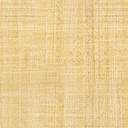 